1Одна из точек, отмеченных на координатной прямой, соответствует числу . Какая это точка?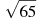 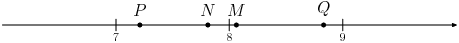 Одна из точек, отмеченных на координатной прямой, соответствует числу . Какая это точка?Одна из точек, отмеченных на координатной прямой, соответствует числу . Какая это точка?1. M 2. N 3. P 4. Q 2Одна из точек, отмеченных на координатной прямой, соответствует числу . Какая это точка?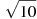 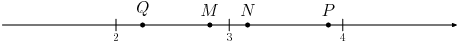 Одна из точек, отмеченных на координатной прямой, соответствует числу . Какая это точка?Одна из точек, отмеченных на координатной прямой, соответствует числу . Какая это точка?1. M 2. N 3. P 4. Q 3Одна из точек, отмеченных на координатной прямой, соответствует числу . Какая это точка?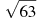 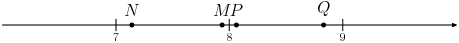 Одна из точек, отмеченных на координатной прямой, соответствует числу . Какая это точка?Одна из точек, отмеченных на координатной прямой, соответствует числу . Какая это точка?1. M 2. N 3. P 4. Q 4Одна из точек, отмеченных на координатной прямой, соответствует числу . Какая это точка?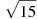 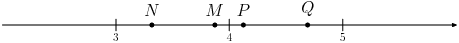 Одна из точек, отмеченных на координатной прямой, соответствует числу . Какая это точка?Одна из точек, отмеченных на координатной прямой, соответствует числу . Какая это точка?1. M 2. N 3. P 4. Q 5Одна из точек, отмеченных на координатной прямой, соответствует числу . Какая это точка?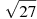 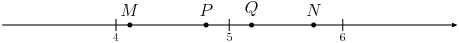 Одна из точек, отмеченных на координатной прямой, соответствует числу . Какая это точка?Одна из точек, отмеченных на координатной прямой, соответствует числу . Какая это точка?1. M 2. N 3. P 4. Q 6Одна из точек, отмеченных на координатной прямой, соответствует числу . Какая это точка?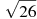 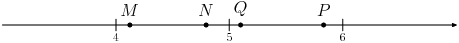 Одна из точек, отмеченных на координатной прямой, соответствует числу . Какая это точка?Одна из точек, отмеченных на координатной прямой, соответствует числу . Какая это точка?1. M 2. N 3. P 4. Q 7Одна из точек, отмеченных на координатной прямой, соответствует числу . Какая это точка?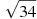 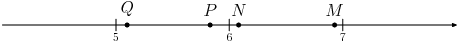 Одна из точек, отмеченных на координатной прямой, соответствует числу . Какая это точка?Одна из точек, отмеченных на координатной прямой, соответствует числу . Какая это точка?1. M 2. N 3. P 4. Q 8О числах a и b известно, что . Среди приведенных ниже неравенств выберите верные: 1) 2) 3) 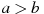 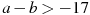 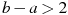 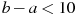 О числах a и b известно, что . Среди приведенных ниже неравенств выберите верные: 1) 2) 3) О числах a и b известно, что . Среди приведенных ниже неравенств выберите верные: 1) 2) 3) 1. 2 и 3 2. 1, 2 и 3 3. 1 и 2 4. 1 и 3 9О числах a и b известно, что . Среди приведенных ниже неравенств выберите верные: 1) 2) 3) 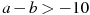 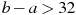 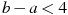 О числах a и b известно, что . Среди приведенных ниже неравенств выберите верные: 1) 2) 3) О числах a и b известно, что . Среди приведенных ниже неравенств выберите верные: 1) 2) 3) 1. 1 и 2 2. 2 и 3 3. 1, 2 и 3 4. 1 и 3 10О числах a и b известно, что . Среди приведенных ниже неравенств выберите верные: 1) 2) 3) 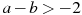 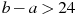 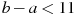 О числах a и b известно, что . Среди приведенных ниже неравенств выберите верные: 1) 2) 3) О числах a и b известно, что . Среди приведенных ниже неравенств выберите верные: 1) 2) 3) 1. 1 и 3 2. 1 и 2 3. 2 и 3 4. 1, 2 и 311О числах a и b известно, что . Среди приведенных ниже неравенств выберите верные: 1) 2) 3) 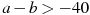 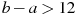 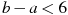 О числах a и b известно, что . Среди приведенных ниже неравенств выберите верные: 1) 2) 3) О числах a и b известно, что . Среди приведенных ниже неравенств выберите верные: 1) 2) 3) 1. 1 и 2 2. 2 и 3 3. 1, 2 и 3 4. 1 и 3 12О числах a и b известно, что . Среди приведенных ниже неравенств выберите верные: 1) 2) 3) 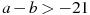 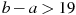 О числах a и b известно, что . Среди приведенных ниже неравенств выберите верные: 1) 2) 3) О числах a и b известно, что . Среди приведенных ниже неравенств выберите верные: 1) 2) 3) 1.1  2 2.1 и 3 3.2 и 3 4.1, 2 и 313О числах a и b известно, что . Среди приведенных ниже неравенств выберите верные: 1) 2) 3) 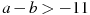 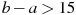 О числах a и b известно, что . Среди приведенных ниже неравенств выберите верные: 1) 2) 3) О числах a и b известно, что . Среди приведенных ниже неравенств выберите верные: 1) 2) 3) 1. 1 и 2 2. 2 и 3 3. 1, 2 и 3 4. 1 и 3 14О числах a и b известно, что . Среди приведенных ниже неравенств выберите верные:1) 2) 3) 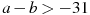 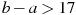 О числах a и b известно, что . Среди приведенных ниже неравенств выберите верные:1) 2) 3) О числах a и b известно, что . Среди приведенных ниже неравенств выберите верные:1) 2) 3) 1. 1 и 3 2. 1 и 2 3. 1, 2 и 3 4. 2 и 315О числах a и b известно, что . Среди приведенных ниже неравенств выберите верные:1) 2) 3) 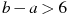 О числах a и b известно, что . Среди приведенных ниже неравенств выберите верные:1) 2) 3) О числах a и b известно, что . Среди приведенных ниже неравенств выберите верные:1) 2) 3) 1. 1 и 3 2. 2 и 3 3. 1 и 2 4. 1, 2 и 316О числах a и b известно, что . Среди приведенных ниже неравенств выберите верные:1) 2) 3) 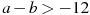 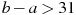 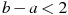 О числах a и b известно, что . Среди приведенных ниже неравенств выберите верные:1) 2) 3) О числах a и b известно, что . Среди приведенных ниже неравенств выберите верные:1) 2) 3) 1. 2 и 3 2. 1, 2 и 3 3. 1 и 2 4. 1 и 3 17О числах a и b известно, что . Среди приведенных ниже неравенств выберите верные:1) 2) 3) 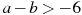 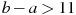 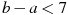 О числах a и b известно, что . Среди приведенных ниже неравенств выберите верные:1) 2) 3) О числах a и b известно, что . Среди приведенных ниже неравенств выберите верные:1) 2) 3) 1. 2 и 3 2. 1 и 2 3. 1 и 3 4. 1, 2 и 318О числах a и c известно, что . Какое из следующих неравенств неверно?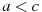 О числах a и c известно, что . Какое из следующих неравенств неверно?О числах a и c известно, что . Какое из следующих неравенств неверно?1. 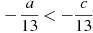 2. 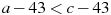 3. 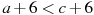 4. 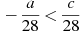 19О числах a и c известно, что . Какое из следующих неравенств неверно?О числах a и c известно, что . Какое из следующих неравенств неверно?О числах a и c известно, что . Какое из следующих неравенств неверно?1. 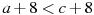 2. 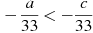 3. 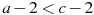 4. 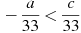 201. 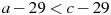 2. 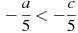 3. 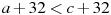 4. 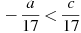 1. 2. 3. 4. 1. 2. 3. 4. 1.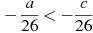 2.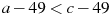 3.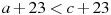 4.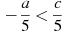 211. 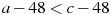 2. 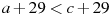 3. 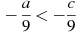 4. 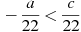 1. 2. 3. 4. 1. 2. 3. 4. 1. 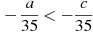 2. 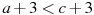 3. 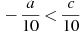 4. 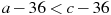 221. 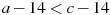 2. 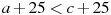 3. 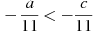 4. 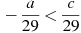 1. 2. 3. 4. 1. 2. 3. 4. 1. 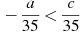 2. 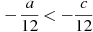 3. 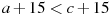 4. 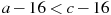 231. 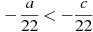 2. 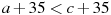 3. 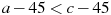 4. 1. 2. 3. 4. 1. 2. 3. 4. 1. 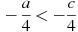 2. 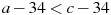 3. 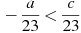 4. 24На координатной прямой изображены числа а и с. Какое из следующих неравенств неверно?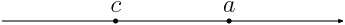 На координатной прямой изображены числа а и с. Какое из следующих неравенств неверно?На координатной прямой изображены числа а и с. Какое из следующих неравенств неверно?1. 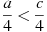 2. 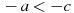 3. 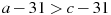 4. 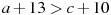 251. 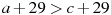 2. 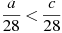 3. 4. 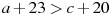 1. 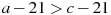 2. 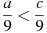 3. 4. 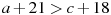 1. 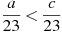 2. 3. 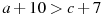 4. 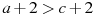 1. 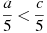 2. 3. 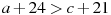 4. 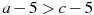 26О числах a, b, c и d известно, что a=b, b=c, d=c . Сравнитe числа d и a.О числах a, b, c и d известно, что a=b, b=c, d=c . Сравнитe числа d и a.О числах a, b, c и d известно, что a=b, b=c, d=c . Сравнитe числа d и a.1.d=a 2.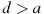 3.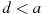 4.Сравнить невозможно.27О числах a, b, c и d известно, что , , . Сравнитe числа d и a.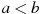 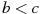 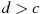 О числах a, b, c и d известно, что , , . Сравнитe числа d и a.О числах a, b, c и d известно, что , , . Сравнитe числа d и a.1.d=a 2.3.4.Сравнить невозможно.28О числах a, b, c и d известно, что , , d=c . Сравнитe числа d и a.О числах a, b, c и d известно, что , , d=c . Сравнитe числа d и a.О числах a, b, c и d известно, что , , d=c . Сравнитe числа d и a.1.d=a 2.3.4.Сравнить невозможно29О числах a, b, c и d известно, что , , . Сравнитe числа d и a.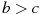 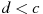 О числах a, b, c и d известно, что , , . Сравнитe числа d и a.О числах a, b, c и d известно, что , , . Сравнитe числа d и a.1.d=a 2.3.4.Сравнить невозможно30О числах a, b, c и d известно, что a=b, b=c, . Сравнитe числа d и a.О числах a, b, c и d известно, что a=b, b=c, . Сравнитe числа d и a.О числах a, b, c и d известно, что a=b, b=c, . Сравнитe числа d и a.1.d=a 2.3.4.Сравнить невозможно31О числах a, b, c и d известно, что , b=c, d=c . Сравнитe числа d и a.О числах a, b, c и d известно, что , b=c, d=c . Сравнитe числа d и a.О числах a, b, c и d известно, что , b=c, d=c . Сравнитe числа d и a.1.d=a 2.3.4.Сравнить невозможно32О числах a, b, c и d известно, что a=b, , . Сравнитe числа d и a.О числах a, b, c и d известно, что a=b, , . Сравнитe числа d и a.О числах a, b, c и d известно, что a=b, , . Сравнитe числа d и a.1.d=a 2.3.4.Сравнить невозможно33О числах a, b, c и d известно, что a=b, b=c, . Сравнитe числа d и a.О числах a, b, c и d известно, что a=b, b=c, . Сравнитe числа d и a.О числах a, b, c и d известно, что a=b, b=c, . Сравнитe числа d и a.1.d=a 2.3.4.Сравнить невозможно34О числах a, b, c и d известно, что , b=c, . Сравнитe числа d и a.О числах a, b, c и d известно, что , b=c, . Сравнитe числа d и a.О числах a, b, c и d известно, что , b=c, . Сравнитe числа d и a.1.d=a 2.3.4.Сравнить невозможно35О числах a, b, c и d известно, что , b=c, . Сравнитe числа d и a.О числах a, b, c и d известно, что , b=c, . Сравнитe числа d и a.О числах a, b, c и d известно, что , b=c, . Сравнитe числа d и a.1.d=a 2.3.4.Сравнить невозможно36О числах a, b, c и d известно, что , b=c, . Сравнитe числа d и a.О числах a, b, c и d известно, что , b=c, . Сравнитe числа d и a.О числах a, b, c и d известно, что , b=c, . Сравнитe числа d и a.1.d=a 2.3.4.Сравнить невозможно37О числах a, b, c и d известно, что a=b, , d=c . Сравнитe числа d и a.О числах a, b, c и d известно, что a=b, , d=c . Сравнитe числа d и a.О числах a, b, c и d известно, что a=b, , d=c . Сравнитe числа d и a.1.d=a 2.3.4.Сравнить невозможно38О числах a, b, c и d известно, что , , . Сравнитe числа d и a.О числах a, b, c и d известно, что , , . Сравнитe числа d и a.О числах a, b, c и d известно, что , , . Сравнитe числа d и a.1.d=a 2.3.4.Сравнить невозможно39О числах a, b, c и d известно, что , b=c, . Сравнитe числа d и a.О числах a, b, c и d известно, что , b=c, . Сравнитe числа d и a.О числах a, b, c и d известно, что , b=c, . Сравнитe числа d и a.1.d=a 2.3.4.Сравнить невозможно40Какое из следующих неравенств не следует из неравенства ?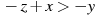 Какое из следующих неравенств не следует из неравенства ?Какое из следующих неравенств не следует из неравенства ?1. 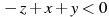 2. 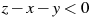 3. 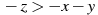 4. 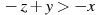 41Какое из следующих неравенств не следует из неравенства ?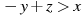 Какое из следующих неравенств не следует из неравенства ?Какое из следующих неравенств не следует из неравенства ?1. 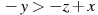 2. 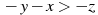 3. 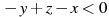 4. 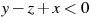 42Какое из следующих неравенств не следует из неравенства ?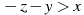 Какое из следующих неравенств не следует из неравенства ?Какое из следующих неравенств не следует из неравенства ?1.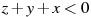 2.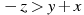 3.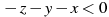 4.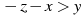 43Какое из следующих неравенств не следует из неравенства ?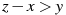 Какое из следующих неравенств не следует из неравенства ?Какое из следующих неравенств не следует из неравенства ?1. 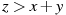 2. 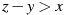 3. 4. 44Какое из следующих неравенств не следует из неравенства ?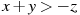 Какое из следующих неравенств не следует из неравенства ?Какое из следующих неравенств не следует из неравенства ?1. 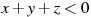 2. 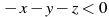 3. 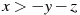 4. 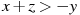 45Какое из следующих неравенств не следует из неравенства ?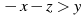 Какое из следующих неравенств не следует из неравенства ?Какое из следующих неравенств не следует из неравенства ?1.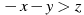 2.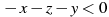 3.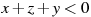 4.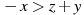 46Какое из следующих неравенств не следует из неравенства ?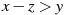 Какое из следующих неравенств не следует из неравенства ?Какое из следующих неравенств не следует из неравенства ?1. 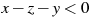 2. 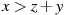 3. 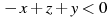 4. 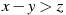 47Какое из следующих неравенств не следует из неравенства ?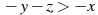 Какое из следующих неравенств не следует из неравенства ?Какое из следующих неравенств не следует из неравенства ?1.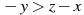 2.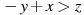 3.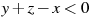 4.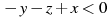 48Какое из следующих неравенств не следует из неравенства ?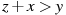 Какое из следующих неравенств не следует из неравенства ?Какое из следующих неравенств не следует из неравенства ?1. 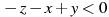 2. 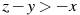 3. 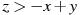 4. 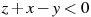 49Какое из чисел отмечено на координатной прямой точкой A?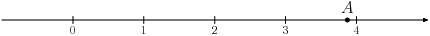 Какое из чисел отмечено на координатной прямой точкой A?Какое из чисел отмечено на координатной прямой точкой A?1. 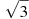 2. 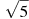 3. 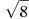 4. 50Какое из чисел отмечено на координатной прямой точкой A?Какое из чисел отмечено на координатной прямой точкой A?Какое из чисел отмечено на координатной прямой точкой A?1. 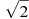 2. 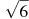 3. 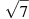 4. 51Какое из чисел отмечено на координатной прямой точкой A?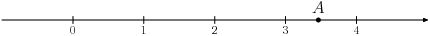 Какое из чисел отмечено на координатной прямой точкой A?Какое из чисел отмечено на координатной прямой точкой A?1. 2. 3. 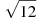 4. 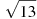 52Какое из чисел отмечено на координатной прямой точкой A?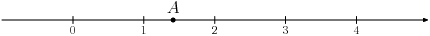 Какое из чисел отмечено на координатной прямой точкой A?Какое из чисел отмечено на координатной прямой точкой A?1. 2. 3. 4. 53Какое из чисел отмечено на координатной прямой точкой A?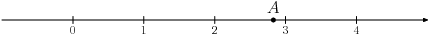 Какое из чисел отмечено на координатной прямой точкой A?Какое из чисел отмечено на координатной прямой точкой A?1. 2.3.4. 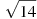 54Какое из чисел отмечено на координатной прямой точкой A?Какое из чисел отмечено на координатной прямой точкой A?Какое из чисел отмечено на координатной прямой точкой A?1. 2. 3. 4. 55Какое из чисел отмечено на координатной прямой точкой A?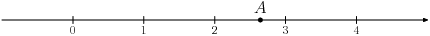 Какое из чисел отмечено на координатной прямой точкой A?Какое из чисел отмечено на координатной прямой точкой A?1. 2. 3. 4. 56Какое из чисел отмечено на координатной прямой точкой A?Какое из чисел отмечено на координатной прямой точкой A?Какое из чисел отмечено на координатной прямой точкой A?1. 2. 3. 4. 57Какое из чисел отмечено на координатной прямой точкой A?Какое из чисел отмечено на координатной прямой точкой A?Какое из чисел отмечено на координатной прямой точкой A?1. 2. 3. 4. 